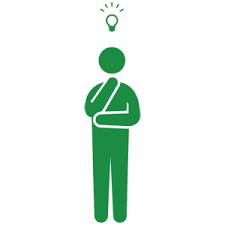 ※懇親会はアルコールを提供しますので、お車でのご来場はご遠慮ください。　　　　　　　　　　　　　　　　　　　　　　　　　　　　　　　　　　　　※ご記入いたたいた情報は、サイバーシルクロード八王子からの各種連絡、情報提供に利用させていただきます。お問合せ・お申込み：サイバーシルクロード八王子　FAX：042-639-1008 TEL：042-639-1009下記に必要事項をご記入の上、ＦＡＸまたはＥメール（tokku@hachioji.or.jp）にてお申込みください。お問合せ・お申込み：サイバーシルクロード八王子　FAX：042-639-1008 TEL：042-639-1009下記に必要事項をご記入の上、ＦＡＸまたはＥメール（tokku@hachioji.or.jp）にてお申込みください。お問合せ・お申込み：サイバーシルクロード八王子　FAX：042-639-1008 TEL：042-639-1009下記に必要事項をご記入の上、ＦＡＸまたはＥメール（tokku@hachioji.or.jp）にてお申込みください。お問合せ・お申込み：サイバーシルクロード八王子　FAX：042-639-1008 TEL：042-639-1009下記に必要事項をご記入の上、ＦＡＸまたはＥメール（tokku@hachioji.or.jp）にてお申込みください。お問合せ・お申込み：サイバーシルクロード八王子　FAX：042-639-1008 TEL：042-639-1009下記に必要事項をご記入の上、ＦＡＸまたはＥメール（tokku@hachioji.or.jp）にてお申込みください。貴社名参加者懇親会19：30～会費1,000円参加する参加しない